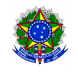 Ministério da EducaçãoUniversidade Federal da Integração Latino-AmericanaPró-Reitoria de ExtensãoANEXO II   AUTODECLARAÇÃO DE RENDA PER CAPITA FAMILIAREu,_________________________, abaixo assinado, de nacionalidade _______________________ , nascido em / / , no município de_________________________________, estado   ,filho de ___________________________e _______________________________ , residente e domiciliado/a à ________________________________________________________, CEP: ______________________, portador/a da cédula de identidade (RG) nº.____________________, e do CPF n°_______________________, declaro, sob as penas da lei, que sou oriundo de família com renda bruta inferior a 1,5 (um vírgula cinco) salário mínimo per capita, sendo a minha renda per capta (pessoa) de R$____________. Declaro ainda ciência de que a qualquer momento a PROEX poderá solicitar documentação que comprove tal declaração e que em caso de falsidade ideológica, ficarei sujeito às sanções prescritas no Código Penal* e às demais cominações legais aplicáveis. Foz do Iguaçu, ___de______ de 2021. Assinatura do Candidato *O Decreto-Lei n° 2.848, de 07 de dezembro de 1940 – Código Penal - Falsidade ideológica Art. 299: omitir, em documento público ou particular, declaração que dele devia constar, ou nele inserir ou fazer inserir declaração falsa ou diversa da que devia ser escrita, com o fim de prejudicar direito, criar obrigação ou alterar a verdade sobre fato juridicamente relevante: Pena - reclusão, de um a cinco anos, e multa, se o documento é público, e reclusão de um a três anos, e multa, se o documento é particular. 